Рекордна просјечна плата након опорезивања у августу - 1 025 КМСва подручја (VIII 2021/VIII 2020) остварила номинални раст плате након опорезивања		Просјечна мјесечна плата након опорезивања у Републици Српској исплаћена у августу 2021. године износила је 1 025 КМ, и поново је највиша до сада када се посматра просјечна плата након опорезивања по мјесецима.Просјечна плата након опорезивања исплаћена у августу 2021. у односу на исти мјесец претходне године номинално је већа за 6,5%, а реално за 4,3%, док је у односу на јул 2021. номинално већа за 0,6%, а реално за 0,4%. Просјечна мјесечна бруто плата износила је 1 567 КМ.Посматрано по подручјима, у августу 2021. године највиша просјечна плата након опорезивања исплаћена је у подручју Финансијске дјелатности и дјелатности осигурања и износила је 1 501 КМ, а најнижа просјечна плата након опорезивања у августу 2021. исплаћена је у подручју Дјелатности пружања смјештаја, припреме и послуживања хране, хотелијерство и угоститељство, 743 КМ.У августу 2021. године, у односу на август 2020, сва подручја остварила су номинални раст плате након опорезивања, а  највећи раст забиљежен је у подручјима Административне и помоћне услужне дјелатности 23,4%, Вађење руда и камена 11,5% и Грађевинарство 11,4%.     		                KM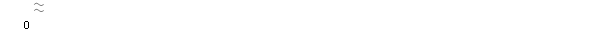 Графикон 1. Просјечнe платe након опорезивања по мјесецимаМјесечна инфлација у августу 2021. године 0,2%Годишња инфлација (VIII 2021/VIII 2020) 2,1%Цијене производа и услуга које се користе за личну потрошњу у Републици Српској, мјерене индексом потрошачких цијена, у августу 2021. године у односу на претходни мјесец у просјеку су више за 0,2%, док су у односу на исти мјесец претходне године у просјеку више за 2,1%.Од 12 главних одјељака производа и услуга, више цијене на годишњем нивоу забиљежене су у осам, а ниже цијене у четири одјељка.Највећи годишњи раст цијена у августу 2021. године, забиљежен је у одјељку Превоз 9,8% усљед виших цијена у групи Горива и мазива од 17,7%, затим у одјељку Храна и безалкохолна пића 3,0% због виших цијена у групи Уља и масноће од 24,3%, потом у одјељку Алкохолна пића и дуван 1,7% усљед виших цијена у групи Дуван од 2,1%, затим у одјељку Намјештај и покућство 1,6% због виших цијена у групи Намјештај и комади намјештаја од 4,4%. Повећање од 1,5% забиљежено је у одјељку Рекреација и култура, због виших цијена у групама Одмор -Пакет аранжмани од 10,5% и Услуге рекреације и спорта од 9,1%, док је повећање од 0,5% забиљежено у одјељку Здравство због виших цијена у групи Остали медицински производи од 1,3%. Повећање од 0,4% забиљежено је у одјељку  Ресторани и хотели, усљед виших цијена у групи Услуге у ресторанима и кафићима од 0,4%, и у одјељку Остала добра и услуге због виших цијена у групи Остале услуге од 2,0%.Највећи пад цијена на годишњем нивоу, у августу 2021. године, забиљежен је у одјељку Одјећа и обућа 9,4% усљед сезонских снижења конфекције и обуће током године, док је смањење од 0,2% забиљежено у одјељку Комуникације, због нижих цијена у групи Телефонска и телефакс опрема од 5,1%. Ниже цијене од по 0,1% забиљежене су у одјељку Становање, усљед снижења у групи Водоснабдијевање и друге комуналне услуге од 2,0% и у одјељку Образовање, усљед снижења у групи Предшколско образовање од 1,4%.Графикон 2. Мјесечна и годишња инфлацијаКалендарски прилагођена индустријска производња (VIII 2021/VIII 2020) већа 7,4%Десезонирана индустријска производња (VIII 2021/VII 2021) већа 0,4%Календарски прилагођена индустријска производња у Републици Српској у августу 2021. године у поређењу са августом 2020. године већа је за 7,4%. У истом периоду у подручју Производњa и снабдијевањe електричном енергијом, гасом, паром и климатизацијa остварен је раст од 11,4%, у подручју Вађењe руда и камена раст од 8,6% и у подручју Прерађивачкa индустријa раст од 4,3%. Десезонирана индустријска производња у августу 2021. године у поређењу са јулом 2021. године већа је за 0,4%. У истом периоду у подручју Прерађивачкa индустрија остварен је раст од 2,0%, док је у подручју Вађењe руда и камена забиљежен пад од 1,2% и у подручју Производњa и снабдијевањe електричном енергијом, гасом, паром и климатизацијa пад од 2,7%. Индустријска производња у Републици Српској у периоду јануар – август 2021. године у односу на исти период 2020. године биљежи раст од 14,7%Графикон 3. Индекси индустријске производње, август 2017 – август 2021. (2015=100)Број запослених у индустрији (VIII 2021/VIII 2020) већи за 0,4%Број запослених у индустрији у августу  2021. године у односу на јул 2021. године већи је за 0,3% и у односу на исти мјесец прошле године већи за 0,4%. Број запослених у индустрији у периоду јануар – август 2021. године, у односу на исти период прошле године мањи је за 1,8%. У истом периоду у подручју Вађење руда и камена забиљежен је пад од 0,5%, у подручју Прерађивачка индустрија пад од 0,6% и у подручју Производња и снабдијевање електричном енергијом, гасом, паром и климатизација забиљежен пад од 9,6%. Извоз (I-VIII 2021/I-VIII 2020) порастао за 29,2%, а увоз за 20,4%У периоду јануар - август 2021. године остварен је извоз у вриједности од двије милијарде и 750 милиона КМ, што је за 29,2% више него у периоду јануар - август 2020. године, те увоз у вриједности од три милијарде и 457 милиона КМ, што је за 20,4% више него у периоду јануар - август 2020, док је проценат покривености увоза извозом износио 79,6%.У погледу географске дистрибуције робне размјене Републикe Српскe са иностранством, у периоду јануар - август 2021. године, највише се извозило у Хрватску и то у вриједности од 416 милиона КМ, односно 15,1% и у Србију 399 милиона КМ, односно 14,5% од укупно оствареног извоза. У истом периоду, највише се увозило из Србије и то у вриједности од 646 милионa КМ, односно 18,7% и из Италије, у вриједности од 513 милиона КМ, односно 14,9% од укупно оствареног увоза.Посматрано по групама производа, у периоду јануар - август 2021. године, највеће учешће у извозу остварује електрична енергија са 228 милиона КМ, што износи 8,3% од укупног извоза, док највеће учешће у увозу остварују нафтна уља са укупном вриједношћу од 163 милиона КМ, што износи 4,7% од укупног увоза. Графикон 4. Извоз и увоз по мјесецима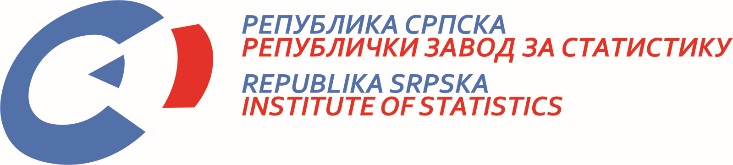            22. IX 2021. Број 298/21 САОПШТЕЊЕ ЗА МЕДИЈЕ август 2021.МАТЕРИЈАЛ ПРИПРЕМИЛИ: Статистика радаБиљана Глушацbiljana.glusac@rzs.rs.ba Статистика цијена Славица Кукрићslavica.kukric@rzs.rs.baСтатистика индустрије и рударства Биљана Јеличићbiljana.jelicic@rzs.rs.ba; Јелена Комљеновићjelena.komljenovic@rzs.rs.baСтатистика спољне трговине Владимир Ламбетаvladimir.lambeta@rzs.rs.baСаопштење припремило одјељење за публикације, односе са јавношћу и повјерљивост статистичких податакаДарко Милуновић, в.д. директора Завода, главни уредникВладан Сибиновић, начелник одјељења Република Српска, Бања Лука, Вељка Млађеновића 12дИздаје Републички завод за статистикуСаопштење је објављено на Интернету, на адреси: www.rzs.rs.baтел. +387 51 332 700; E-mail: stat@rzs.rs.baПриликом коришћења података обавезно навести извор